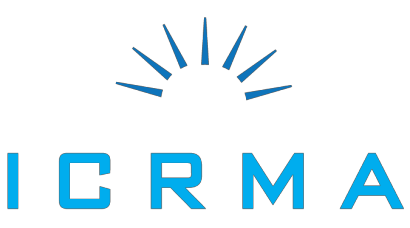 Driver Safety Training Wednesday, February 21, 20188:30 a.m.-11:30 p.m. & 1:00 p.m.- 4:00 p.m.CLICK HERE TO REGISTERThe most dangerous part of an employee’s workday is when they're on the road. Just one work-related motor vehicle collision with injuries could affect your organization's productivity and finances, but more importantly, the health and future of your employees. This presentation provides participants with information and training related to driver safety and awareness. The presentation will identify the three main causes of accidents and define elements of defensive driving.Training Objectives:Identify driving hazardsUnderstand defensive driving techniquesUse defensive driving techniques to prevent accidents and injuries on the roadWho Should Attend?Employees who drive city or private vehicles for city business. All ICRMA member city personnel are welcome to attend, and we encourage you to share this information with anyone who would be interested in attending. Note: there is a maximum of 60 attendees per training.Speaker:	Bob May, ICRMA Director of Loss ControlLocation:	City of Fullerton 	Council Chamber	303 W. Commonwealth Ave.	Fullerton, CA  92832Code/regulation:	Best practiceFrequency:	Every three (3) yearsSchedule:	8:15 a.m.: Registration8:30 a.m. to 11:30 p.m.- Training12:45 p.m.: Registration1:00 p.m. to 4:00 p.m.- TrainingPre-registration is required. Last day to register is February 15, 2018. Questions? Contact Bob May at (760) 221-8205 or e-mail at biem47@outlook.com